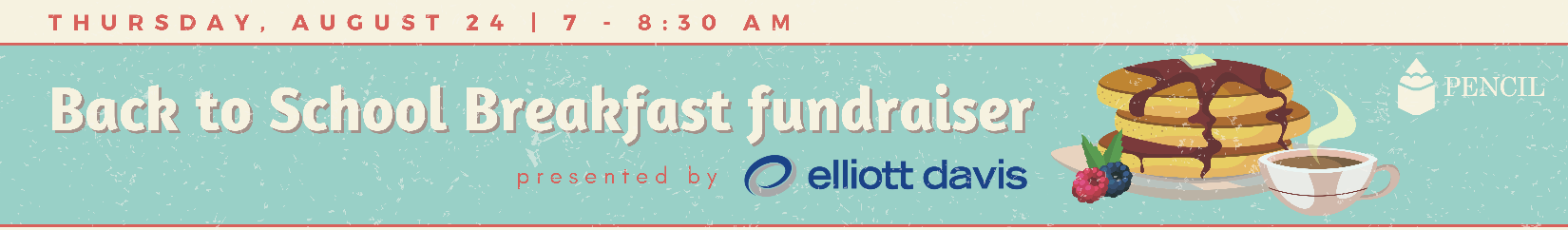 EMAIL:I am writing to warmly invite you to attend as my guest at PENCIL’s Back to School Breakfast, presented by Elliott Davis, on Thursday, August 24, from 7 – 8:30am, at the Belmont Curb Event Center (2002 Belmont Blvd, Nashville, TN 37212).As you may know, PENCIL partners with businesses, community groups, and other organizations to bridge the resource gaps in Metro schools that directly impact day-to-day learning, from tutors and career education experts to volunteer field day organizers and playground renovators. The Breakfast is an inspiring event that raises financial and community support for PENCIL’s mission, as we head into the new school year.As my guest, there is no cost for you to attend the Breakfast, but I hope you are inspired by PENCIL’s work and will join me in investing in this important organization. Please let me know if you are interested in being my guest by Wednesday, August 2, and I will get you registered. If you are unable to attend but would like to make a donation to support this great cause, you may do so by visiting one.bidpal.net/BTSB23.
I believe that public education is everyone’s business, and this is an excellent opportunity to lend your support.Looking forward to hearing from you soon, 

[TABLE HOST NAME]TEXT OR SOCIAL:I am hosting a table at PENCIL’s annual Back to School Breakfast fundraiser on Thursday, August 24, and would be honored to have you as my guest.You can expect an inspiring morning to broaden your awareness of the work happening in Metro Schools, network with fellow business and community leaders, and invest in our students and teachers. To learn more about the event, visit: one.bidpal.net/BTSB23.Please let me know if you are interested in sitting at my table or if you have any questions!